Первое сентября – День знаний (досуг) средняя группа(4-5 лет)составила:Фомичева Галина ГеннадьевнаЦели: создание доброжелательной атмосферы.Задачи: воспитывать эмоциональную отзывчивость, устанавливать контакт и взаимоуважение между педагогами, детьми и родителями во время организации мероприятия. Ход праздника:Ведущий.Здравствуйте! Здравствуйте!
Милости просим! 
Знаем, сюда собрала всех вас осень!
Сентябрь наступил! Позабыта игра!
С портфелями в школу спешит детвора!Собрались мы здесь все враз 
На веселый детский час. 
. 
Как вы летом отдыхали? 
Друг по другу-то скучали?Но я вижу, после лета у нас появилось много новых деток. Надо с ними непременно познакомиться! 

Музыкальная игра "В нашем зале все друзья".Вы знаете, какой сегодня праздник?(Ответы детей)Ведущий.Правильно, сегодня 1 сентября - День знаний. В этот первый осенний день ребята-школьники идут в школу. Начинается новый учебный год. В этот день и детский сад после лета встречает своих ребят. Вы соскучились по садику, по нашим праздникам? Давайте отметим праздник День знаний путешествием на волшебном поезде? Ой, ребята, а где же наши родители? (Входят, переодевшись в детей)Теперь наш праздник будет еще интереснее. Мы устроим забавные соревнования между нашими настоящими детьми и этими заколдованными детишками. Ребята, вы согласны? (Ответ детей)На каждой станции, где будет останавливаться наш поезд, вы будете выполнять какое-нибудь задание. Как только справитесь - поезд тронется дальше. Ну что готовы? Вставайте со стульчиков. Представьте, что мы в поезде (ведущий встает первым). В путь! (Под музыку все дети взрослые движутся паровозиком(Музыкальный руководитель выставляет знак - станция “Песенная”) Ведущий. Станция “Песенная”! (Дети садятся на стульчики)Ребенок. Без музыки, без песенки
Нельзя на свете жить.
Мы будем вместе с музыкой 
И песенкой дружить. 2. Игра "Повторяйте слова и движения за мной". Если весело живется –делай так! (2 раза хлопает в ладоши) 2 раза топает ногами) 2 раза подпрыгивает на месте) 2 раза дергает себя за уши)Ведущий. Молодцы! Ну что, поехали дальше?!(Под музыку все дети двигаются по кругу)(Музыкальный руководитель выставляет знак - станция “Игровая”)Ведущий. Станция “Игровая”!(Дети садятся на стульчики).Ведущий. Станция “Игровая”. В детском саду у ребят также как и в школе есть занятия. Ребятки учатся много чему: и читать, и считать, и петь, и дружить. Сейчас мы с вами поиграем в игру “А в школе...”. Я буду вам говорить, что делают ребятки в садике, а вы отвечать что делают ученики в школе.Дети хором отвечают на вопросы:- В детском саду — воспитательница, а в школе кто?- В детском саду вас называют детьми, а в школе?- В детском саду - столы, а в школе?- В детском саду - группы, а в школе?- В детском саду - занятия, а в школе?- В детском саду главная - заведующая, а в школе?- В детском саду вы играете, а в школе, что вы будете делать? И т.д.В садике в отличие от школы дети много играют. Вы любите играть?Дети: Да!Ребенок. Мы на празднике поём,
И стихи читаем.
А чтоб было веселей, 
Давайте поиграем.Ведущий. Сейчас мы с вами поиграем.(Проводятся игры)Проводится игра"Нарис уй солнышко". В этой эстафетной игре принимают участие команд ы, каждая из которых выстраивается в колонну по одному. У старта перед каждой командой лежат гимнастические палки по количеству игроков. Впереди каждой команды, на расстоянии 5, кладут обруч. Задача участников эстафеты поочередно, по сигналу, выбегая с лучами вокруг своего обруча палками, разложить их "нарисовать солнышко". Побеждает команда, которая быстрее справится с заданием. Наши солнышки согрели нас (вывешиваю солнышко на доску), выложите девочку или мальчика из геометрических фигур.Сколько ребят радуются солныку, нучто поехали дальше? (Под музыку все дети двигаются по кругу)(Музыкальный руководитель выставляет знак - станция “Лесная”)Ребенок.Попали мы в волшебный лес
Здесь полным-полно чудес.
Всюду тишина,
Только слышатся птичьи голоса.Ведущий. Давайте послушаем, как поют птицы в лесу. (Звучит запись пения птиц).Звучит музыка Т. Морозовой “Бабка-Ёжка”, появляется Баба-Яга, красиво одетая) Баба-Яга. А вы кто тут такие? Зачем в лес пожаловали?Баба-Яга. Праздник отмечаете ! Как, без меня? Думали, я не узнаю, не учую? У меня нос-во! Не нос, а насос! (Чихает). Что не боитесь меня? (Подходит к старшим детям). Ну и правильно! Кто веселится, тот ничего не боится. Да, настроение у меня сегодня прекрасное, даже танцевать хочется. Будете со мною танцевать?Баба-Яга. Тогда вставайте в круг на танец. Если весело живется, делай так(Дети танцуют по показу под песню )Баба-Яга. Ой, молодцы! Можно мне сесть в ваш поезд и попутешествовать вместе с ами7Ведущий. Садимся все в вагоны, поехали!(Под музыку все дети двигаются по кругу)(Музыкальный руководитель выставляет знак - станция “Отгадай-ка”)Ведущий. Станция “Отгадай-ка”!(Дети садятся на стульчики).Ведущий. Ребята, вы все выросли за лето, повзрослели. Интересно, а вы загадки отгадывать не разучились? Дети: нет!Ведущий. Сейчас я проверю.а давай проверим, все ли сказки знают ребята. Мы сейчас будем вам загадывать загадки, а вы должны отгадать, из какой это сказки.
1. Стоит в поле дом чудесный
Он не низок, ни высок
Вы узнали, что за сказка?
Ну-ка, хором…… (Теремок)
Дед и баба вместе жили,
Дочку из снежка слепили,
Но костра горячий жар
Превратил девчурку в пар.
Дед и бабушка в печали.
Как же их дочурку звали?В гости к бабушке пошла,
Пироги ей понесла.
Серый Волк за ней следил,
Обманул и проглотил.
Всех важней она в загадке,
Хоть и в погребе жила:
Репку вытащить из грядки
Деду с бабкой помогла.
У этого героя
Дружок есть — Пятачок,
Он Ослику в подарок
Нёс пустой горшок,
Лез в дупло за мёдом,
Пчёл гонял и мух.
Имя медвежонка,
Ведущий Ребята, а откуда мы узнаем что то новое и интересное? Из книгКакие вам книжки больше нравятся? (-Сказки!) Нужно не только отгадать, но показать эту книгу.          Вот сейчас и узнаем, как вы знаете героев сказки.

Лечит он мышей и крыс,
Крокодилов, зайцев, лис,
Перевязывает ранки
Африканской обезьянке.
И любой нам подтвердит:
Это — доктор?«Нам не страшен серый волк,
Серый волк — зубами щелк»
Эту песню пели звонко
Три веселых ….Он смешной и лопоухий,Знакомая мордашка.И мультик этот на слуху,Герой в нём - ....(чебурашка :))
Толстяк живет на крыше,
Летает он всех выше. КарлсонВ ступе я летаю,
Детей похищаю,
В избе на куриной 
Ноге проживаю. Баба-ЯгаБаба Яга . Я совсем не такая, я  – добрая, весёлая. Молодцы! Нам пора в дорогу, обратно в наш детский садик. Прокатимся на большом паровозике с веселыми остановками(Под музыку все дети двигаются по кругу)(Музыкальный руководитель выставляет знак - станция “Детский сад”)Ведущий. А вот и наш детский сад!Ребенок.Будем дружно танцевать
Чтобы в зале не скучать.
Приглашаю вас друзья
На веселый танец я.(Общий танец под песню “Есть друзья” группы “Барбарики”)Ведущий. Славно мы повеселились,
Ещё крепче подружились
Поплясали, поиграли
Все вокруг друзьями стали.
Я желаю вам в день знаний
Исполнения желаний! (Детям вручаются воздушные шары.Под музыку дети с воспитателями расходятся по группам)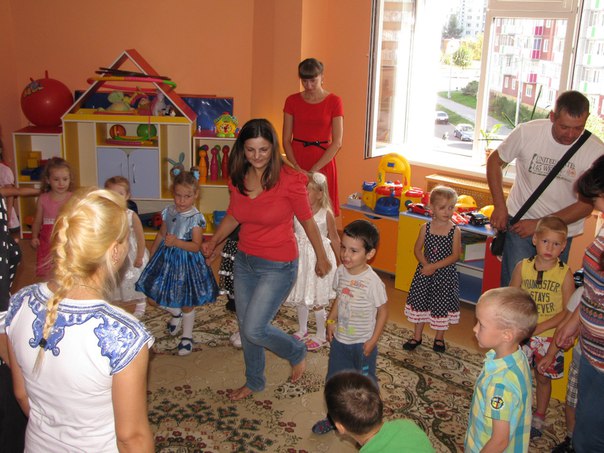 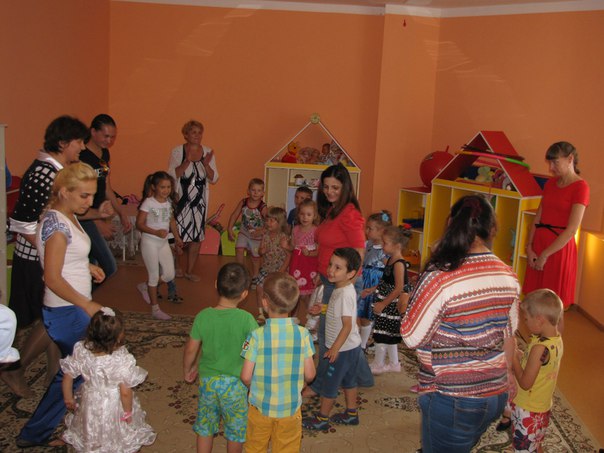 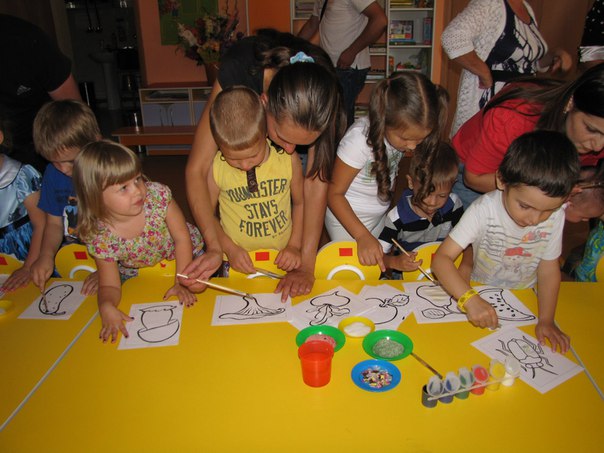 